MAC1105College Algebra Final Exam ReviewClick on solutions to view the tutorial for the problem. This will open a video tutorial on Youtube.com, courtesy of the Math Resource Center (MRC)/ Title III “Math Success” grant.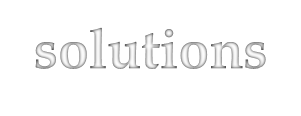 Feel free to visit the MRC throughout the semester for group sessions**Note that the MRC is available to all HCC students to use as a study room and tutoring sessions are available to the cohort in the current semester.The MRC is also open to all current HCC students for advising purposes. Click the following hyperlink to open up the internet with and set an appointment or walk-in with your student ID.QuestionDirectionsProblemExplanation1Solve the absolute value equation or indicate that the equation has no solution.|4𝑋 − 7| + 7 = −2Problem 12Solve the absolute value inequality. Use internal notation to express the solution set and graph thesolution set on a number line.|3(𝑋 + 1) + 9| ≤ 12Problem 23Solve the absolute value inequality. Other than no solution, use internal notation to express the solution set and graph the solution set on a number line.8 + |1 − 𝑋| ≥ 102Problem 34Use the graph to determine the function’s domain and range.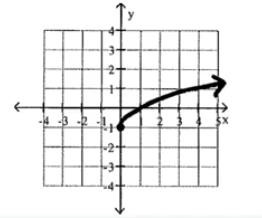 Problem 45Identify the intervals where the function is changing as requested.Increasing?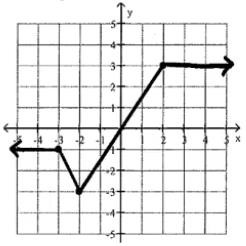 Problem 56Identify the intervals where the function is changing as requested.Decreasing?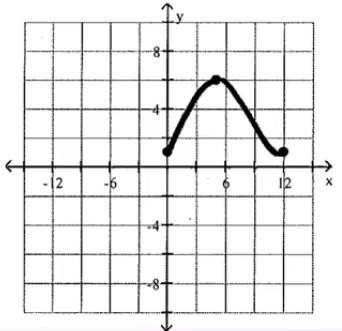 Problem 67Determine where the function is even, odd, or neither.𝐹(𝑋) = 5𝑋2 + 𝑋4Problem 78Use possible symmetry to determine whether the graph is the graph of an even function, an odd function, or a function that is neither even nor odd.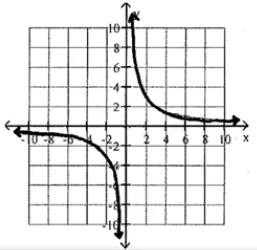 Problem 89Evaluate the piecewise function at the given value of the independent variable.𝑓(𝑥) =   𝑥 − 3	𝐼𝑓 𝑥 > −5{ −(𝑥 − 3)	𝐼𝑓 𝑥 ≤ −5𝐹𝑖𝑛𝑑 𝑓(−8)Problem 910Evaluate the piecewise function at the given value of the independent variable.𝑥2 + 5𝑓(𝑥) = { 𝑥 + 3	𝐼𝑓 𝑥 ≠ −3𝑥 − 7	𝐼𝑓 𝑥 = −3𝐹𝑖𝑛𝑑 𝑓(−8)Problem 1011Graph the line whose equation is given.𝑌 = 3 𝑋 − 34Problem 1112Graph the line whose equation is given.−9𝑋 + 𝑌 = 5Problem 1213Find the slope of the line that goes through the given points.(3, −5), (−9, −8)Problem 1314Use the given conditions to write an equation for the line in slope-intercept form.𝑆𝑙𝑜𝑝𝑒 = −3 ,𝑝𝑎𝑠𝑠𝑖𝑛𝑔 𝑡ℎ𝑟𝑜𝑢𝑔ℎ (−5,3)Problem 1415Solve the word problem.Along with incomes, people's charitable contributions have steadily increased over the years. The table below shows the average deduction for charitable contributions reported on individual income tax returns for the period from 1993 to 1998.Express the average rate of change in in charitable contributionsbetween 1995 and 1997 in words.Problem 1516Find and simplify the difference quotient for the given function.𝑓(𝑥 + ℎ) − 𝑓(𝑥) , ℎ ≠ 0ℎ𝑓(𝑥) = 6𝑥 − 2Problem 1617Find and simplify the difference quotient for the given function.𝑓(𝑥 + ℎ) − 𝑓(𝑥) , ℎ ≠ 0ℎ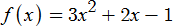 Problem 1718Identify the transformations in the order they are performed on the function𝑓(𝑥) = 𝑥2 to obtain the function g(x).𝑔(𝑥) = (𝑥 − 7)2 − 5Problem 1819Begin by graphing the standard square root function𝑓(𝑥) = √𝑥 . Then use transformations of this graph to graph the given function𝑔(𝑥) = √(𝑥 + 2) −1.𝑔(𝑥) = −√𝑥 + 2 − 1Problem 1920For the given functions f and g, find the indicated composition.𝑓(𝑥) = 𝑥2 + 2𝑥 + 2𝑔(𝑥) = 𝑥2 − 2𝑥 − 3𝐹𝑖𝑛𝑑 (𝑓 ° 𝑔)(−3)Problem 2021Find the given functions and g, find the indicated composition.f(x) = 3x + 9 and g(x) = 5x - 1 Find (f∘g)(x)Problem 2122Find the inverse of the one-to- one function.𝑓(𝑥) = 6𝑥 − 75Problem 2223Graph f as a solid line and𝑓−1 as a dashed line in the same rectangular space.Use interval notation to give the domain and range of fand 𝑓−1.f(x) = 2x - 3Problem 2324Find the coordinates of the vertex for the parabola defined by the given quadratic function.𝑓(𝑥) = −7𝑥2 + 14𝑥 − 4Problem 2425Find the x-intercepts (if any) for the graph of the quadratic function.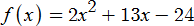 Problem 2526Solve the problem.The cost in millions of dollars for a company to manufacture x thousand automobiles is given by the function 𝐶(𝑥) = 3𝑥2 − 18𝑥 + 63. Find the number of automobiles that must be produced to minimizethe cost.Problem 2627Solve the problem.April shoots an arrow upward into the air at a speed of 64 feet per second from a platform that is 12 feet high.The height of the arrow is given by the function h(t) = -16t² + 64t +12, where t is the time in seconds.What is the maximum height of the arrow?Problem 2728Use the leading coefficient test to determine the end behavior of the polynomialfunction.𝑓(𝑥) = 𝑥 + 4𝑥2 − 3𝑥3Problem 2829Use the leading coefficient test to determine the end behavior of the polynomialfunction.𝑓(𝑥) = −3𝑥4 + 4𝑥3 − 5𝑥2 − 4𝑥 − 1Problem 2930Use the leading coefficient test to determine the end behavior of the polynomial function.𝑃(𝑥) = 6𝑥3 + 3𝑥2 − 3𝑥 + 8Problem 3031Find the zeros for the polynomial function and give the multiplicity for each zero. State whether the graph crosses the x-axis or touches the x-axis and turns around,at each zero.𝑓(𝑥) = 4(𝑥 − 2)(𝑥 + 1)4Problem 3132Find the zeros for the polynomial function and give the multiplicity for each zero. State whether the graph crosses the x-axis or touches the x-axis and turns around,at each zero.𝑓(𝑥) = 𝑥3 + 𝑥2 − 6𝑥Problem 3233Find the domain of the function.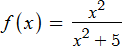 Problem 3334Find the domain of the function.𝑔(𝑥) =	2𝑥𝑥2 − 36Problem 3435Find the horizontal asymptote, if any, of the given rational function.20𝑥3ℎ(𝑥) = 5𝑥2 + 1Problem 3536Find the horizontal asymptote, if any, of the given rational function.𝑔(𝑥) = −5𝑥 − 34𝑥 − 6Problem 3637Find the horizontal asymptote, if any, of the given rational function.𝑓(𝑥) =	−10𝑥2𝑥3 + 𝑥2 + 1Problem 3738Find the vertical asymptotes, if any, of the graph of the rational function.ℎ(𝑥) =	𝑥𝑥 + 3Problem 3839Graph the rational function.𝑓(𝑥) =   2𝑥𝑥 − 4Problem 3940Graph the rational function.𝑓(𝑥) = −	2𝑥2 − 9Problem 4041Evaluate the expression without using a calculator.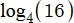 Problem 4142Write the equation in its equivalent logarithmic form.72 = 49Problem 4243The graph of an exponential function is given. Select the function for the graph from the functions listed.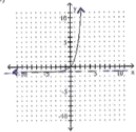 Problem 4344The graph of a logarithmic function is given. Select the function for the graph from the options.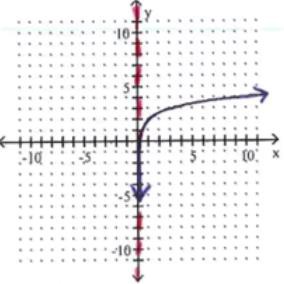 Problem 4445Find the domain of the logarithmic function.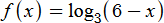 Problem 4546Find the domain of the logarithmic function.𝑓(𝑥) = log5(𝑥 + 7)Problem 4647Use properties of logarithms to expand the logarithmic expression as much as possible. When possible, evaluate the logarithmic expressions without using a calculator.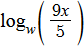 Problem 4748Use properties of logarithms to expand the logarithmic expression as much as possible. When possible, evaluate the logarithmic expressions without using acalculator.𝑥𝑦2log𝑏( 𝑧5 )Problem 4849Use properties of logarithms to expand the logarithmic expression as much as possible. When possible, evaluate the logarithmic expressions without using acalculator.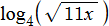 Problem 4950Use properties of logarithms to condense the logarithmic expression. Write the expression as a single logarithm whose coefficient is1. Where possible, evaluate logarithmic expressions.5 ln(𝑥 − 8) − 4ln(𝑥)Problem 5051Use properties of logarithms to condense the logarithmic expression. Write the expression as a single logarithm whose coefficient is1. When possible, evaluate the logarithmic expressionswithout using a calculator.1 log    𝑥 + log 𝑦 2	9	9Problem 5152Use properties of logarithms to condense the logarithmic expression. Write the expression as a single logarithm whose coefficient is1. When possible, evaluate the logarithmic expressionswithout using a calculator.4 log (4) + 1 log (𝑟 − 8) − 1 log (𝑟)6	7	6	2	6Problem 5253Solve the equation by expressing each side as a power of the same base and then equating exponents.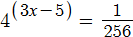 Problem 5354Solve the exponential equation. Express the solution set in terms of natural logarithms.2𝑥+7 = 3Problem 5455Solve the logarithmic equation. Be sure to reject any value that is not in the domain of the original logarithmic expressions. Givethe exact answer.log4(𝑥 − 1) + log4(𝑥 − 7) − 2Problem 5556Solve the logarithmic equation. Be sure to reject any value that is not in the domain of the original logarithmic expressions. Give the exact answer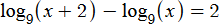 Problem 5657Find out how long it takes a$3100 investment to double if it is invested at 8% compounded semiannually. Round to the nearest tenth of a year. Use given formula.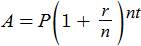 Problem 5758If Emery has $1300 to invest at 9% per year compounded monthly, how long will it be before he has $2600? If the compounding is continuous, how long will it be? Round your answers to three decimal places and use thegiven formula.𝐴 = 𝑃𝑒𝑟𝑡Problem 5859Solve the system of equations.x + 4y + 2z = -2 4y + 5z = -3z = 1Problem 5960Solve the problem.A vendor sells hot dogs, bags of potato chips, and soft drinks. A customer buys 2 hot dogs, 3 bags of potato chips, and 3 soft drinks for$10.50. The price of a hot dog is$1.50 more than the price of a bag of potato chips. The cost of a soft drink is $3.25 less than the price of two hot dogs. Find the cost of each item.Problem 6061Graph the solution set of the system of inequalities or indicate that the system has no solution.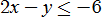 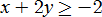 Problem 6162Graph the system of inequalities.𝑦 ≥ 𝑥2𝑥 + 𝑦 > 2Problem 62